一、单选题（40*1.5=60分）    读海峡示意图，完成下面小题。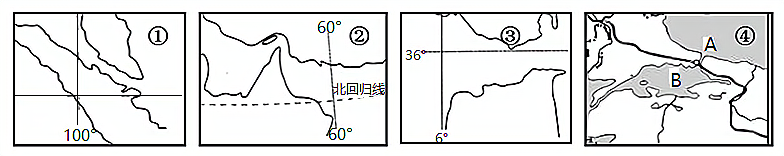 1．上述海峡中被称为“日本海上生命线”的是（   ）A．①	B．②	C．③	D．④2．有“石油海峡”之称的是（   ）A．①	B．②	C．③	D．④    一段时间发生地震较多，震级较大，称为地震活跃期；另一段时间发生地震较少，震级较小，称为地震活动平静期。读2018年世界7级以上地震分布图。完成下面小题。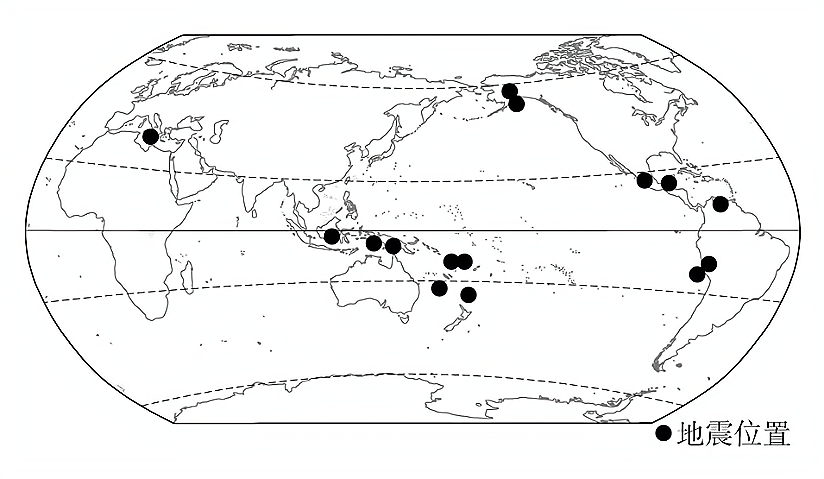 3．与图中7级以上地震分布相关性最强的是（  ）A．大陆的边缘地    B．板块的交界地带    C．地形破碎的岛屿   	D．大洋的边缘地带4．地震发生时，震区的人们往往会感到“先颠后晃”，原因是（  ）①纵波传播速度快，先到达　②纵波到达，左右摇晃　③横波传播速度快，先到达　④横波后到达，左右摇晃A．①②	B．①④	C．②③	D．③④5．世界四大长河中径流量季节变化最小的是A．尼罗河	B．密西西比河	C．长江	D．亚马孙河6．读等温线分布图，同纬度的①②两地，从图中获得的正确信息是（   ）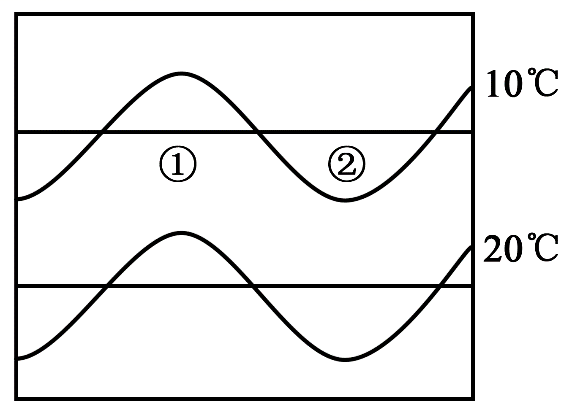 A．若①是陆地，②是海洋，此时该地区是冬季B．该地位于南半球C．①②两地气温不同的原因一定是地形不同D．图中等温线能反映世界气温随纬度的变化7．近期，新型冠状肺炎疫情在全球蔓延。其中，意大利、伊朗、西班牙、德国、美国等国累计确诊人数较多，这些国家所在的世界文化圈是（  ）A．西欧文化圈、中东文化圈	B．欧洲文化圈、美洲文化圈C．西欧文化圈、伊斯兰文化圈	D．东欧文化圈、伊斯兰文化圈读下列各国轮廓图，回答下面小题：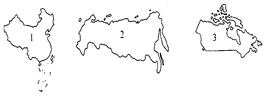 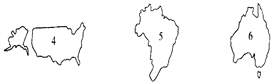 8．面积从大到小，依次是（　　）A．②③①④⑤⑥	B．⑤⑥②③①④C．②③⑤⑥①④	D．⑤⑥①④②③9．以上国家中，人口超过一亿的有（　）A．①②④⑤	B．①④②③	C．①④⑤⑥	D．①③⑤⑥10．2001年6月15日，中国、俄罗斯、哈萨克斯坦、塔吉克斯坦、乌兹别克斯坦和吉尔吉斯斯坦共和国等六国聚集上海，在“上海五国”的基础上成立了“上海合作组织”。回答下题。中亚五国中，不与我国接壤但为“上海合作组织”成员国的是（    ）A．塔吉克斯坦    B．哈萨克斯坦    C．土库曼斯坦    D．乌兹别克斯坦下图示意澳大利亚地理事物的分布。读图,完成下面小题。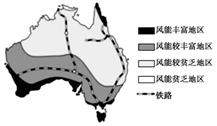 11．对澳大利亚风能分布影响最大的风是（   ）A．季风      B．东南信风C．极地东      D．西风12．澳大利亚铁路密度小，其原因最不可能是（   ）A．公路、航空运输发达	B．沙漠面积广C．地广人稀，人口城市分布集中	D．山地广布，地形崎岖读下图，完成下面小题。13．每年日本不同地区樱花开放日期各不相同。从4月初到6月末樱花依次盛开的地区是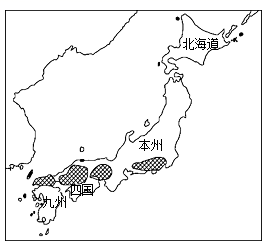 A．本州、九州、北海道B．北海道、本州、九州C．九州、本州、北海道   D．北海道、九州、本州14．日本工业分布主要如上图阴影所示，对形成该空间分布影响最小的因素是A．交通	B．资源   C．政策	D．市场    猴面包树是一种高大树木，树干虽然都很粗壮，木质却非常疏松，可谓外强中干、表硬里软。这种像多孔的海绵的木质最利于储水。读非洲大陆气候类型分布及猴面包树景观图。完成下面小题。15．据此分析，它生长地区的气候特征是(  )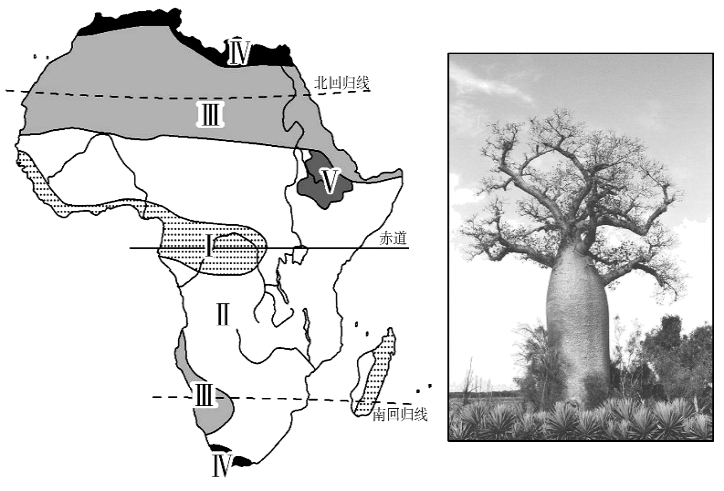 A．终年炎热，干湿季分明B．终年高温多雨C．夏季炎热干燥，冬季温和湿润D．终年干旱少雨16．猴面包树在非洲主要分布在(  )A．Ⅰ    B．Ⅱ    C．Ⅲ      D．Ⅳ俄罗斯气候复杂多样，农业生产很不稳定。据此完成下面小题。17．俄罗斯气候大部分地区属于（   ）A．温带大陆性气候    B．温带海洋性气候   C．温带季风气候	D．亚热带地中海气候18．俄罗斯北冰洋沿岸的气候属于（   ）A．温带海洋性气候	B．极地气候	C．温带季风气候	D．温带大陆性气候19．西伯利亚不利于农业发展的主要原因是（   ）A．年降水量太少	B．常年气温过低	C．森林面积过大	D．灌溉水源不足    2018年4月4日，为捍卫中方的合法权益，中国宣布将对原产于美国的大豆、玉米等农产品采取加征关税措施。下图美国农业带分布图。完成下列各题。20．中国的关税措施实施后，生产受影响最大的农业带是（     ）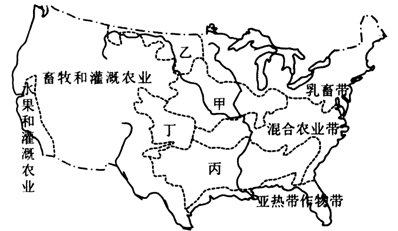 A．甲    B．乙  C．丙     D．丁21．美国东北部形成乳畜带的主要原因是（     ）A．气候暖湿，利于多汁牧草生长	B．接近工业区，消费市场广阔C．临近五大湖，水运便利	D．土地肥沃，谷物种植条件优越    人口分布与自然条件、社会经济条件等有着密切关系。据此完成下面小题。22．亚马孙河流域是世界人口分布稀疏地区，其主要原因是（   ）A．土壤贫瘠	B．气候湿热	C．洪涝多发	D．开发较晚23．巴西高原东部是南美洲人口相对密集地区，其主要影响因素是（   ）①气候适宜②文化单一③地势平坦④水力资源丰富A．①②	B．②④	C．③④	D．①③24．“民以食为天”,中国饮食文化源远流长,索有“烹饪王国”之称。读我国八大菜系分布图,各大菜系与所在省级行政区域单位搭配正确的是（   ）A．苏菜——浙江省  B．湘菜——江西省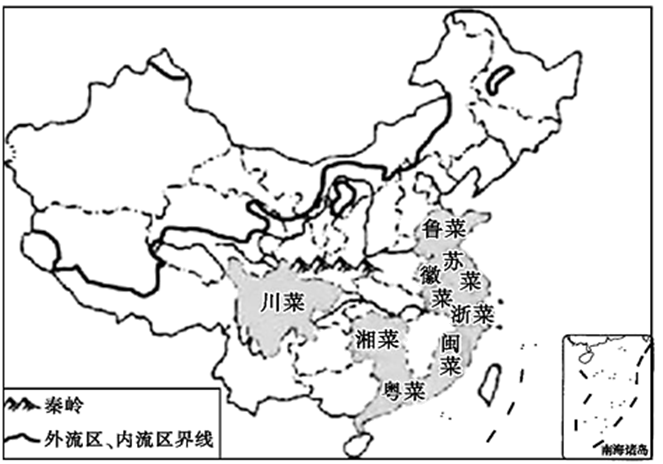 C．徽菜——吉林省  D．闽菜——福建省25．关于我国人口分布的叙述，正确的是（   ）A．干旱地区多，湿润地区B．山区多，平原少C．沿海地区多，内陆地区少	D．北方多，南方少下表为成都、北京、兰州、乌鲁木齐四城市降水和气温资料表，完成下面小题。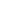 26．表中代表乌鲁木齐气候资料的是（   ）A．①	B．②	C．③	D．④27．城市④比城市①降水量少主要是因为（   ）A．海陆位置    B．纬度位置  C．地形地势	D．锋面雨带控制的时间    读我国沿108°E经线的地形剖面图,完成下面小题。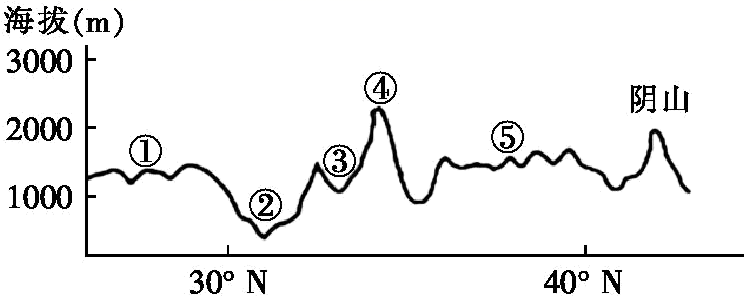 28．下列判断不正确的是（   ）A．①为云贵高原	B．②为四川盆地	C．③为辽河谷地	D．④为秦岭29．下列关于⑤地地形特征及成因的说法,正确的是（   ）A．地表崎岖,坝子广布；流水侵蚀	B．地势坦荡,一望无际；风力堆积C．千沟万壑,支离破碎；流水侵蚀	D．远看成山,近看成川；风力堆积    读我国某区域示意图，完成下列各题。30．该区域严重的自然灾害有（   ） 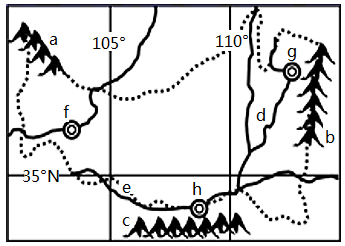 ①水旱灾害②台风③寒潮④土壤侵蚀⑤火山爆发A．①③④	B．①②③	C．①④⑤	D．③④⑤31．下列代号与所对应的自然地理事物正确的是（   ）A．a—贺兰山  b—太行山	B．c—秦岭  d—汾河C．a—祁连山  e—潢水   D．b—长白山  c—天山32．甘蔗和甜菜是我国主要的糖料作物。甜菜主要种植在黑龙江、吉林、内蒙古、新疆等地，甘蔗集中分布在我国的秦岭—淮河以南地区，其主要影响因素是（   ）A．光照	B．热量	C．降水	D．地形下图是以120千米为半径划定的圆圈，读图，完成下面小题。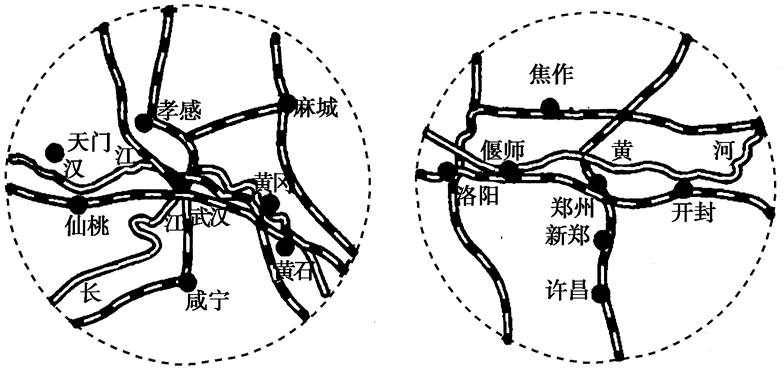 33．联结两图中心城市的铁路干线是（   ）A．京沪线	B．京九线	C．焦柳线	D．京广线34．目前，争夺我国经济“第四极”的竞争异常激烈，而经济实力是重要筹码，能源又是制约经济发展的“瓶颈”。图中城市圈所在省份的能源优势分别是（   ）A．水能和石油	B．水能和煤炭	C．天然气和核能	D．石油和煤炭35．秦岭—淮河一线是我国一条重要的地理分界线，将我国东部季风区划分为南方和北方。据此完成下面小题。南方和北方生活习惯与地理环境密不可分，下列说法错误的是（   ）A．洗澡：南方多“淋浴”；北方多“泡澡”，因为水资源丰欠程度不同B．指路：南方多说“前后左右”；北方多说“东南西北”，因为地形开阔程度不同C．道路：南方多“平直”；北方多“曲折”，因为河流密集程度不同D．语言：南方“十里不同音”；北方“有差别，但都能听懂”，因为交流便捷程度不同36．下列关于我国西北地区自然特征的叙述，正确的是（   ）A．河网密集	B．气候干旱	C．森林茂密	D．土壤肥沃    "泾渭分明"在历史上一直存在争议，《诗经》中有"泾以渭浊"，故有人认为在春秋时代是"泾清渭浊"。唐诗中杜甫有"浊泾清渭何当分"（渭清泾浊）。历代至今都有人实地考察，然而泾渭变迁，清浊难辨。但根据科学测定∶泾河年均泥沙含量高达196公斤每立方米。在未纳入泾河之前，渭河年均泥沙含量只有27公斤每立方米，泾河的年均含沙量竟是渭河的7倍之多。读下图，完成下面小题。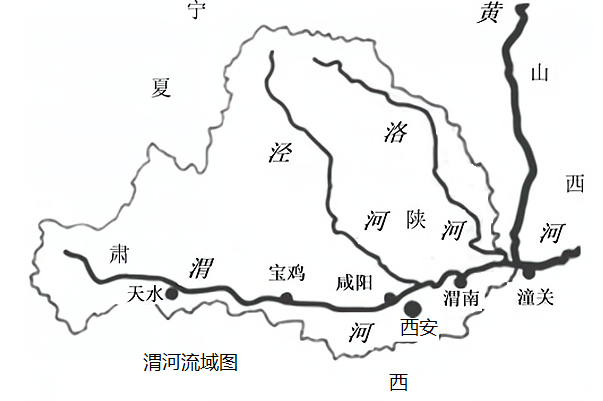 37．某季节"泾浊渭清"，泾河的含沙量远大于渭河，该季节应是每年的（   ）A．春季      B．夏季C．秋季      D．冬季38．"泾清渭浊"演变成"泾渭变迁，清浊难辨"的结论依据是（   ）A．泾河流域植被恢复，流域内降水增加	B．泾河主要流经黄土高原，侵蚀力强C．泾河上游河道附近不合理开发	D．受沙尘暴影响，泾河含沙量增加    山脉是我国地形的骨架，图示经纬线附近为我国重要山脉。读图，完成下面小题。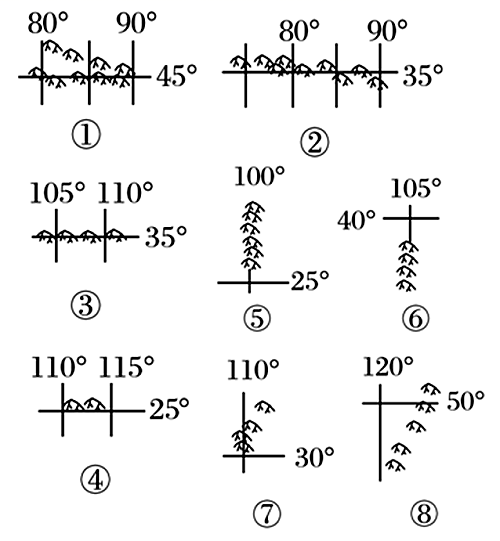 39．图中的①～④所代表的山脉依次是（   ）A．阴山、昆仑山、秦岭、南岭	B．天山、昆仑山、秦岭、南岭C．昆仑山、天山、阴山、秦岭	D．昆仑山、天山、阴山、南岭40．对图中⑤～⑧所代表的山脉的相关叙述，不正确的是（   ）A．⑤山脉所在地区的地形特征是山高谷深，山河相间B．⑥山脉是我国内外流区域分界线的一部分C．⑦山脉两侧的气候类型不一样D．⑧山脉是季风区和非季风区分界线的一部分第II卷（非选择题）二、综合题42．读美国本土农业带分布图，回答下列问题。（13分）（1）图中字母代表的农业带名称分别是：A____，B___。(2分)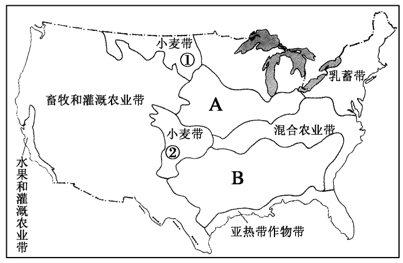 （2）分析美国乳畜带的分布及其形成原因。（5分）（3）美国商品谷物农业，主要的作物是___和____。（2分）（4）从美国农业带分布图上，可以反映出美国农业特点是（   ）（2分）A．农业一体化  B．农业高度机械化C．农业区域专业化   D．农业集约化（5）美国西海岸有一列是山脉叫落基山脉，试分析其成因。（2分）43．下图为“日本工业分布图”，读图回答下列问题。（13分）简析日本的地理位置。（2分）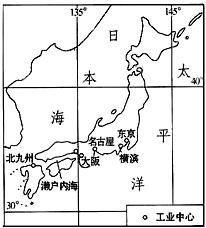 日本有一个著名的渔场是什么？并分析其成因。（3分）（3）冬季，日本沿岸雨雪分布很不均匀，试描述其分布特点并说明原因。(4分)（4）试说明日本工业主要分布在太平洋沿岸地区的原因。（4分）44．根据中央的战略部署，江苏省和新疆维吾尔自治区确立了对口支援关系。阅读材料，回答下列问题。（14分）材料一:下面左图为新疆维吾尔自治区简图，右图为江苏省简图。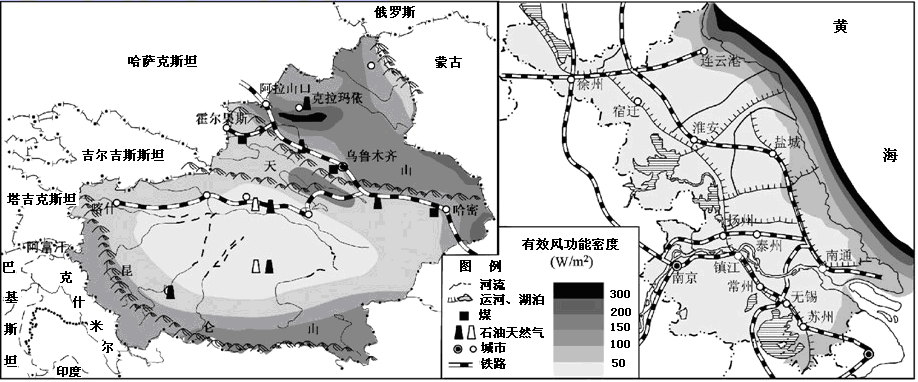 材料二:下图为新疆维吾尔自治区和江苏省三次产业比例统计图。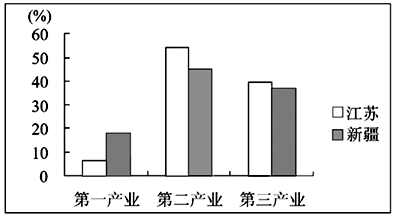 （1）试比较新疆和江苏两省区的自然特征。（4分）（2）比较两省区三次产业的比例差异。（2分）（3）简述江苏和新疆相互协作对两省区经济发展的积极影响。(4分)（4）2011年，新疆正式启动了霍尔果斯国家级特殊经济的建设。试分析霍尔果斯经济发展的优势条件。（4分）高二地理答案41．（1）玉米带、棉花带（2）美国东北部五大湖周围。形成原因：该地纬度较高，气候冷湿，不利于农作物生长，而有利于多汁牧草生长；人口和城市分布密集，对乳畜产品的需求量大（3）玉米、小麦        （4）C(5)位于美洲板块和太平洋板块交界处，地壳活跃，相互碰撞，挤压隆起而形成。42．（1）日本位于中纬度（温带）;亚洲东部，东临太平洋，西邻日本海：海岸线曲折。（2）北海道渔场，寒暖流交汇，海水受到扰动，海底营养物质带到表层，为鱼类提供丰富饵料。（3）西部海岸降雪多，东部海岸少;冬季，日本盛行西北季风，西北风经过日本海后，水汽含量增加，受西部海岸山地的抬升作用（或冬季风的迎风坡）（4）日本自然资源贫乏，大量原料、燃料等需要进口；这里交通便利，海上运输成本低；城市、人口集中，科技发达，劳动力丰富，消费市场大；主要工业产品需要出口销售，对国际市场依赖大（或接近消费市场和对外贸易海港）等。43．（1）①以盆地、山地为主;②温带、亚热带季风气候；③河网密集，水量大；④能源资源（石油、天然气、煤炭）。（2）第一产业所占比重新疆大于江苏；第二、三产业比重江苏大于新疆。（3）对新疆的影响：获得资金、技术和管理经脸；有利于产业升级；促进资源优势转化为经济优势。对江苏的影响：缓解资源紧张局面；扩大市场。（4）是通向中亚的重要门户；交通便利；政策支持；自然资源丰富。一月气温℃七月气温℃年均温℃年降水量mm①-4．625．811．5644．2②5．525．416．2947．0③-6．922．29．1327．7④-15．423．55．7277．6新疆维吾尔自治区江苏省地形①                   以平原为主气候类型以温带大陆性气候为主②                         河流河流流量少，水量小③                        矿产资源丰富，以④              为主较少题号12345678910答案ABBBDDCAAD题号11121314151617181920答案DDCCABABBA题号21222324252627282930答案BBDBCBBCBC题号31323334353637383940答案BBDBCBBCBC